مدیر محترم گروه بدینوسیله اسامی پیشنهادی جهت داوری پیشنهاد رساله دکتری (پروپوزال) دانشجو آقای/خانم			با عنوان:رشته   			ورودی سال 	اعلام می گردد.داوران خارجی:(لازم است تا چهار داور در زمينه تحقيق صاحب نظر باشند.)(لطفاً پيشينه تحقيقاتي داوران ضميمه گردد.)داوران داخلی:1-                                                                                          2-3-                                                                                        4-   نام خانوادگی استاد راهنما:					امضاء و تاریخ:معاونت محترم تحصیلات تکمیلی دانشکده: نظر گروه به ترتیب زیر می باشد: (به ترتیب اولویت)امضای اعضا گروه:   این فرم به عنوان صورت جلسه گروه پذیرفته می شود.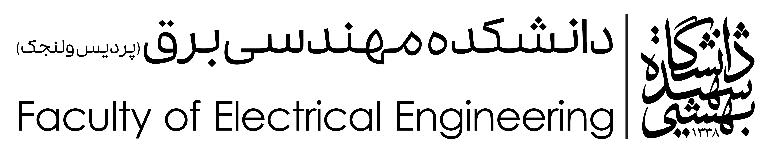 به نام خدافرم تعیین داوران  پیشنهاد رساله دکتریردیفنام و نام خانوادگیمرتبه علمیمحل خدمت1234داوران خارجیداوران داخلی1-1-2-2-3-3-4-4-